MWAKICAN FORM THREE COMMON EXAMINATIONPHYSICS PRACTICAL, 232/3MARKING SCHEME QUESTION ONEh= 6.0cm Table  Use students own values award -3 marks for correct values of h, -One mark for x2 -and one mark for x2/hAward ½ a mark for every entry made within range shown in the table. d) GraphAxes-٧1mk (both axes labeled with units and quantity.Scale-٧1mk (simple and uniform)Plotting -٧2mks (1/2 mark for max of 4 values)Best line of fit-٧1mk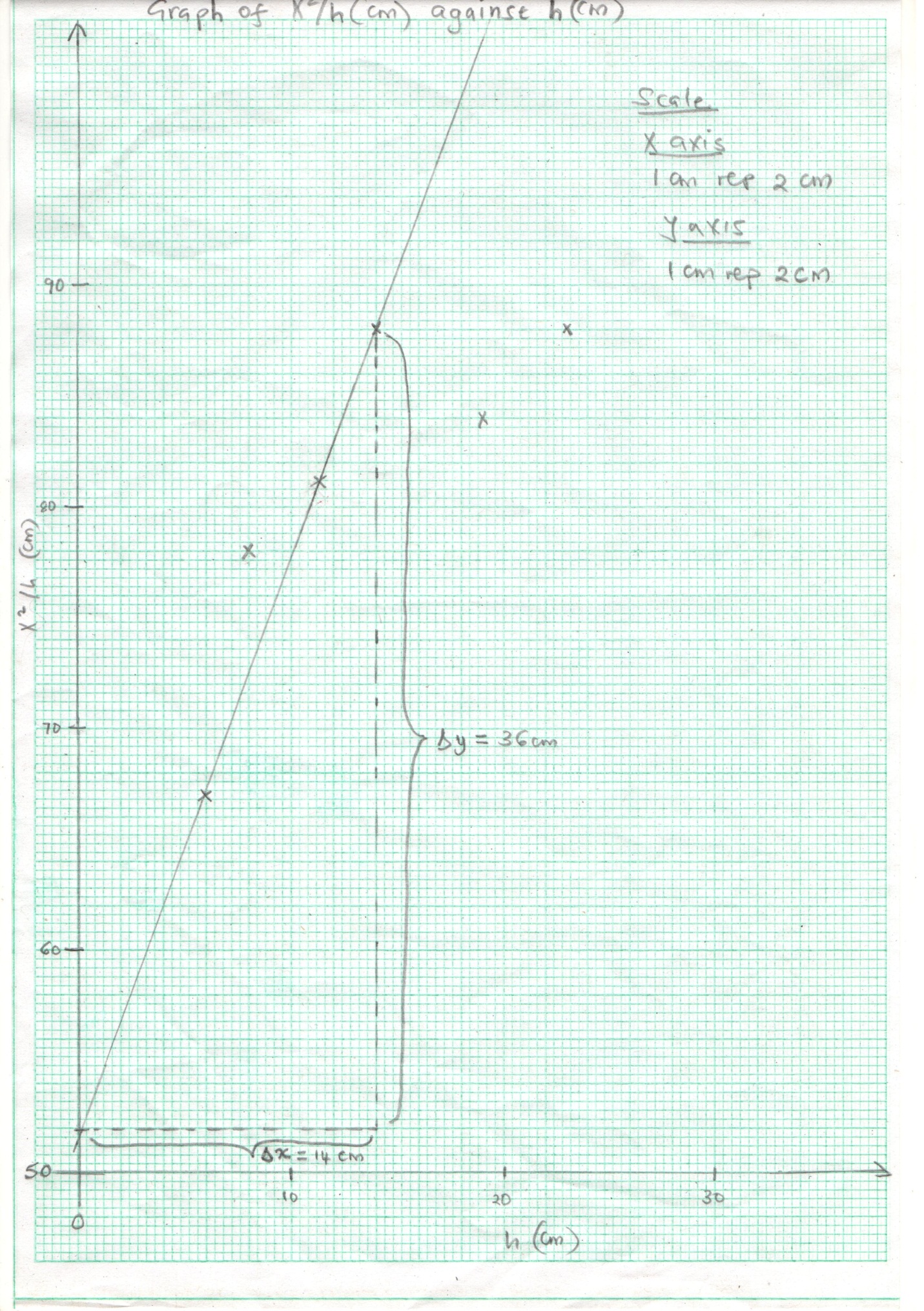   e)  Should be computed from the graph                        88-52        = 2.571       (with no units)                         14-0٧1mk for showing on the graph٧1mk for substitution and accuracyRead from students graph X   ٧(1mk)=52 cm (the y-intercept)Time for 20 oscillations (1mk)= 30.0 secPeriod (T) = time for 20 oscillations                                          20                            = 30/20                                 = 1.5 sec         ٧ (1mk)(ii) P=    T2g      = 0.57m     ٧ (4mk)              4π(2mks for correct substitution and arithmetic)QUESTION TWOG=50.0 cm               ٧ (1mk)Check students table and mark accordingly  (5mks)         Each value of d1 and d2 (1/2 mark)max 2mks eachStraight line graph        ٧(5mks)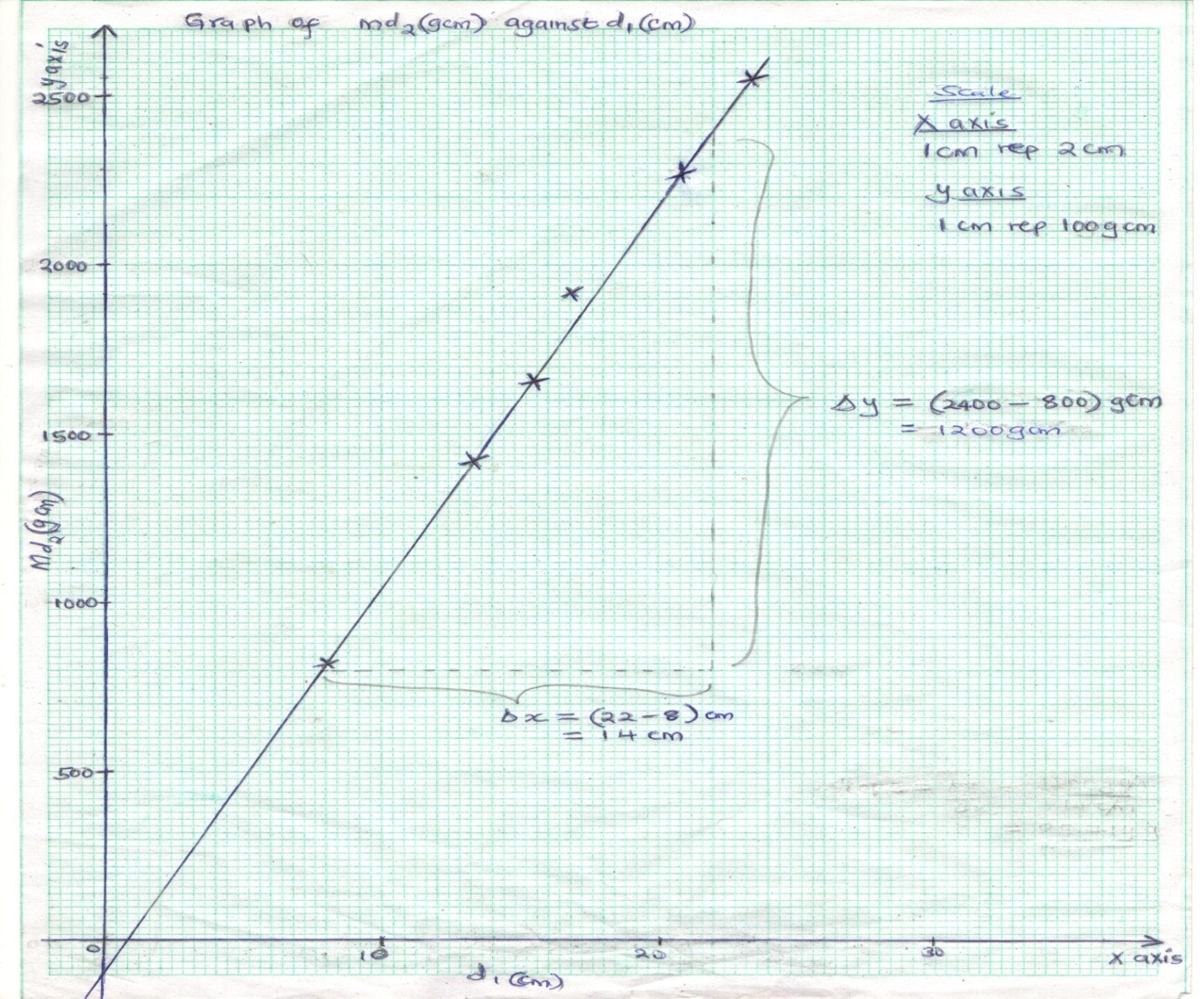 Correct labeling withj units 1mkScale 1 mkPlotting all pointe correctly 2mksLine / curve 1mkSlope to be derived from the graph         ٧(2mks)               2400-800             = 85.714g                  22-8Slope represents mass of the metre rule          ٧(1mk)The units are in grammes (g)Check the accuracy for values of thickness t and width b  (Values should be correct to 2d.p)              each ٧(1mk)      t=    0.77 cm      b=    2.85cm Check correct substitution for P              ٧(2mks)                             85.714           = 0.3906 g/cm3                           100x0.77x2.85    X cmh cmX2 cm2X2/h cm206.040066.67258.062578.133011.090081.823514.0122587.504019.0160084.214523.0202588.05m (g)d1 (cm)d2 (cm)d1/d2md2(g/cm)208.041.00.19518204013.535.50.380314205015.533.50.462716756017.032.00.531319208020.528.50.7193228010023.525.50.92572550